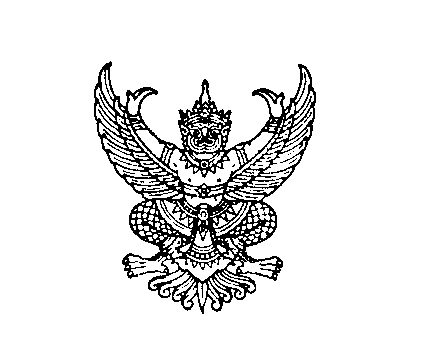 ที่  มท ๐๘๑๖.4/ว					       กรมส่งเสริมการปกครองท้องถิ่น							       ถนนนครราชสีมา เขตดุสิต กทม. ๑๐๓๐๐						           มีนาคม ๒๕๖6เรื่อง  ขอความอนุเคราะห์ตอบแบบสำรวจการสวมหน้ากากอนามัยของเด็กในสถานศึกษาเรียน  ผู้ว่าราชการจังหวัด ทุกจังหวัด สิ่งที่ส่งมาด้วย  สำเนาหนังสือกรมควบคุมโรค ที่ สธ 0410.9/1352 	  ลงวันที่ 27 กุมภาพันธ์ 2566 	      จำนวน 1 ฉบับด้วยกรมควบคุมโรคแจ้งว่า ได้ติดตามสถานการณ์การแพร่ระบาดของโรคติดเชื้อไวรัสโคโรนา 2019 (COVID-19) มาอย่างต่อเนื่อง ซึ่งปัจจุบันมีแนวโน้มเป็นไปในทางที่ดีขึ้น เนื่องจากความครอบคลุมของการได้รับวัคซีนเพิ่มขึ้นทำให้มีภูมิต้านทานเพิ่มขึ้น ประกอบกับมีข้อมูลวิชาการเกี่ยวกับการสวมหน้ากากอนามัยที่ส่งผลกระทบ
ต่อพัฒนาการการเรียนรู้และสุขภาพของเด็ก เพื่อให้การดำเนินการตามมาตรการป้องกันควบคุมโรค
เป็นไปอย่างมีประสิทธิภาพและส่งเสริมการเรียนรู้ของเด็ก กรมส่งเสริมการปกครองท้องถิ่นพิจารณาแล้ว จึงขอความร่วมมือจังหวัดแจ้งองค์กรปกครอง
ส่วนท้องถิ่นที่มีสถานศึกษาระดับปฐมวัยในสังกัด เลือกตัวแทนแห่งละ 1 ท่าน ได้แก่ ผู้บริหารสถานศึกษา 
หรือครูอนามัยโรงเรียน หรือครูผู้ดูแลเด็กทำการตอบแบบสำรวจเร่งด่วน (Rapid Survey) ในรูปแบบออนไลน์ผ่าน Google Form ของกรมควบคุมโรค ภายในวันพุธที่ 15 มีนาคม 2566 รายละเอียดปรากฏตามสิ่งที่ส่งมาด้วย	จึงเรียนมาเพื่อโปรดพิจารณาขอแสดงความนับถือ	  อธิบดีกรมส่งเสริมการปกครองท้องถิ่นกองส่งเสริมและพัฒนาการจัดการศึกษาท้องถิ่นกลุ่มงานส่งเสริมการจัดการศึกษาปฐมวัยและศูนย์พัฒนาเด็กเล็ก	โทร. ๐ - ๒๒๔๑ – ๙๐00  ต่อ 5344โทรสาร ๐ - ๒๒๔๑ – ๙๐21-3  ต่อ 418ไปรษณีย์อิเล็กทรอนิกส์ saraban@dla.go.thผู้ประสานงาน นางอรทัย ทองฝาก โทร. 0 2590 3183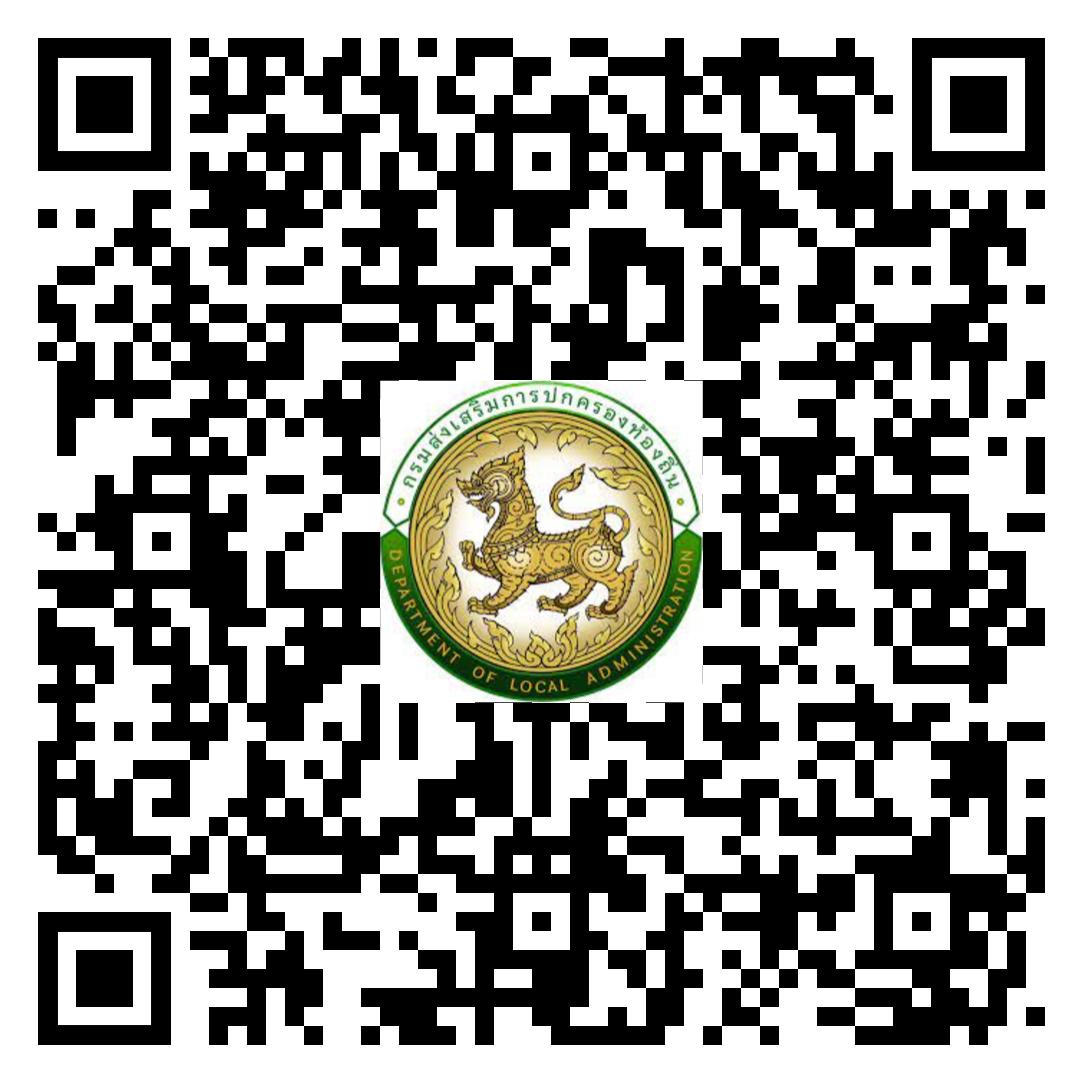 